Mr. JOSESENIOR HSE ENGINEER – MANAGER / HSE ADVISOR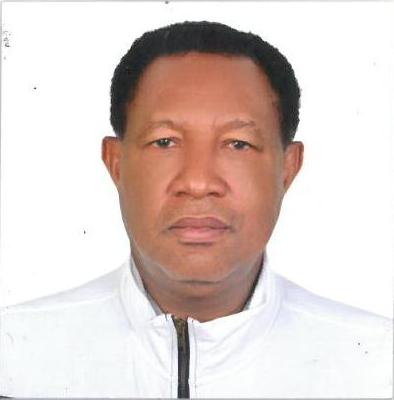 E-mail:  jose-7620@2freemail.com  Mobile No: +971504753686CAREER OVERVIEWAn experienced HSE professional with diversified and progressive expertise in providing health, safety & environmental advice, safety management and implementation of HSE systems and policies. Success record of attending various training courses in HSE; authoring different books and conducting project studies on relevant field. Trained and Certified Trainer in various HSE disciplines including the ADNOC Behavioral Based Safety training; certified radiation protection officer for supporting the ADNOC Work Management Systems (WMS). Certified Lead Auditor- Quality Management (ISO9001: IRCA, UK Regd.). Certified Lead Auditor- OHSMS (ISO 18001: IRCA, UK Regd). Certified Auditor- EMS (ISO 45001: IRCA, UK). Competent Person in PTW System, Incident Investigation (Fault Tree Analysis Software Application +11.2: ISOGRAPH, UK 2009), Tripod Beta Incident Investigation Tool (Tripod Beta-3). Supported. Leading the Projects Corporate HSE Level 2 Audits of all Projects, including the HSE Management System (HSEMS) and Welfare Management Audits according to the Company Standards.Led the HSE team of the Abu Dhabi 404KMX48” Crude Pipelines, Tank farm, SPM and other facilities constructions of the Abu Dhabi new crude loading from Habshan to Fujairah port ( About $5b), without any fatality.  Currently a member of the HSE Project team, leading the Project HSE Reviews across the company projects instead of 3rd party, thereby saving costs for the company.  Supporting the Company Work management system where radiation process is required as an approved certified radiation protection officer.  Actively participated and significantly contributed as a Subject Matter Expert (SME) in the development of recent relevant ADNOC GROUP HSE Standards.  Received certificate of Award from ADNOC accordingly.Active member of the Projects & Technical HSE team/EPC.  Participating in different HSE Studies covering the ADNOC Loss Control and Prevention requirements via HSE Impact Assessment studies, including: HAZID, OHID, ENVID, COMMA, BOW-TIE Analysis, Constructability Review, SIMOPS, Model Reviews, Project Safety Reviews, and other initial HSE Studies. Facilitated incident investigation of over 70% projects incidents in the company since 2012 to date: leading the root causes analysis using the tripod logic software and generating credible incident reports/recommendations/learnings that help to prevent re-occurrences.Delivered over one hundred projects in current Company based on HSE results, as Company Site HSE Representative, including the Fast track ones with high rate HSE exposures.Academic Qualifications:Master of Science (MSc) Degree; Safety & Risk Management; University of Strathclyde, Glasgow, UK. 2018-2020.Post Graduate Certificate (PgCert), Environmental Management Strand (Health & Safety); University of Sunderland, UK. 2014.Higher Diploma (PgDip); Environmental Engineering Technology, Industrial Health and Safety; Federal University of Technology, Owerri Nigeria. 1999-2002.Professional Advanced Waste Management –Water Programs, California State University, Sacramento, CA -1993 Certifications/Trainings: NEBOSH IGC, (Credit)-2007Certified Radiation Protection Officer (RPO) –ADNOC/FANR  ( Under AGP licensing system)Tripod Logic 3 Investigation Software CertificationISO 45001. ISO 9001. ISO 14001. ISO 18001. Certified Train-the Trainer- Work Management System (WMS) ADNOC.Certified SAP FIORI Super-User in Eight (08) different capacities including Incident ManagementHazardous Area Classification (HAC) Electrical Systems Training –ADNOC 2020Process Plant Start-up Training – ADNOC 2020Trained and Certified -Advanced Process Management.Trained and Certified Train-the Trainer Behavioral Based Safety (BBS) –ADNOCShell Enhanced Contractor HSE Management Training 11 for Contract Holders (Contractor HSE Management Guide) 2004Shell Certified Contract Holder.Shell /Dependable training on Hearts Minds Behavioral Base Safety Mar, 2004Knowledge of HAZID (PHAST) & THEISIS –BOW-TIE Analysis SoftwareCareer SnapshotProjects/Technical HSE Coordinator; Abu Dhabi National Oil Company, Gas Processing, (ADNOC-GP) (Direct Service):  May 29th 2012 (Ending 30th May, 2022). (Current).Group Company Site HSE Representative, Construction Projects ADNOC GP 2012-date.Corporate HSE Manager, ILF Consulting Engineers, Abu Dhabi. (Engineering Consultant Services)  2007-2012PMC HSE Manager (PMC –ADCOP Project) ILF Consulting Engineers, Abu Dhabi, 2008-20012.HSE Coordinator, Major Pipeline Projects, Shell Petroleum Development, Shell West Nigeria; 2002-2007.Senior Facilitator- HSE Contracts Taskforce (Contractor HSE Management)                                                                                             Shell Petroleum Development Company, Major Pipeline Projects, Warri, Nigeria                        Jan.2002- Dec. 2002Country HSE Manager (Offshore/Onshore Operations)  Daewoo Engineering Limited (Pipeline Division, Nigeria; Oct. 1999 – Dec.2002.HSE TRAINING COORDINATOR (ONSHORE/OFFSHORE)   Wilbros Offshore Limited, Port Harcourt Nigeria; May 1996 - Sep. 1999  PRINCIPAL ENVIRONMENTAL SCIENTIST (G.L-12) Federal Environmental Protection Agency. Lagos Nigeria;   Mar, 1995- May. 1996Environmental Society (MNES, N0. 532) Apr, 200Member of Nigerian Institute of Safety Professionals (MNISP, N0.1449) June, 200Member, American Industrial Hygiene Association Nov, 2002Conferences/Workshops/Projects/Project Papers Author-Basic Guide to Health and Safety –Published Joseph Mozor 2005Thesis –Influence of senior management of an EPC Contractor on the overall safety culture of the workers in a Gas Pipeline construction project (Joseph Mozor, March 2020), for University of Strathclyde, Glasgow, UK- MSc, Safety & Risk Management, 2020.  Emergency Response Design of Hazardous Occupational Site, (A Case Study of the Warri Refining and Petrochemical Company, Warri, Nigeria, Joseph Mozor, July 2001 for FUTO towards award of the Higher Diploma of the Department of Environmental Engineering Technology –Safety and Occupational Health Technology. Subject Matter Expert-Review Committee member of ADNOC WELFARE STANDARD HSE-GA-ST07 2019   Subject Matter Expert-Review Committee member of ADNOC CHSMS STANDARD HSE-GA-ST05 2019     Routine participation in:             PHSER Workshops for AGP Projects 2012-DateHAZID Workshops for AGP Projects 2012-DateENVID Workshops for AGP Projects 2012- DatePHSER III, IV and V Workshops for AGP projects 2012-DateOHRA Workshops for AGP Projects 2012-DateConstructability Review Workshops for AGP Projects 2012-DateParticipate in Independent Verification of HSEIA study reports ( different projects –date)Participate in Projects Constructability Workshops, SIMOPS, Former Risk Assessment, HAZID, OHID ENVID, and other HSE studies in AGP Projects to dateHSE recognition -100%HSE performance by the AGP HSE Vice President-October, 2021Project HSE Manager-PMC-Delivered (HSE with LTI-Free) of Abu Dhabi Crude Oil Pipeline Project, 404X48” Pipeline, IP, MOT, SPMS and other Facilities Construction from Habshan –Fujairah, Valued approximately $4.5B.  Now, the alternate Crude Loading Port in Fujairah by the seaboard of Oman; serving crtical UAE national interest.(2007-2012): Successfully led and executed the technical HSE in the Detailed Engineering  of the ADNOC Gas Habshan Acid Gas Recovery Project, Habshan 2012-2013.Client HSE Focal Point in ADNOC Gas HMT Project EPC LTI Free 10 Million Man-hour Achievement in 2013-2015 (Fast Track Project) Successfully led and delivered ( LTI-Free) the ADNOC GAS Processing Taweelah Gas Compressor Station, 2016-2017, as Client’s HSE Focal PointWork ExperienceBrief Descriptions Company & Key Roles and ResponsibilitiesCURRENT EMPLOYMENTADNOC GAS PROCESSING, ADNOC GROUP ABU DHABI, United Arab Emirates                   Job Position:  Coordinator, HSE: Projects & Technical HSE:  Corporate HSE Division Date:  May, 2012 – Date                                                                              Major Functions: 1. Team Member, Technical HSE Support (loss prevention & control)-FEED-Detailed Engineering of AGP Projects2. ADNOC Group Company HSE Representatives overseeing the EPC/Construction Sites of all AG Projects Execution functions. Key Projects Support Functions Projects Involved since 2012 to Date, includes, but not limited to:-Buhasa Debottlenecking & Associated Pipeline Project –EPC-Participated in the FEED (SIMOPS & Constructability) of Sales Gas Pipeline Network Enhancement Project-Participation in the early studies/Pre-construction HSE of the Buhasa plant firewater upgrade Project-EPC for Habshan 5 Debottlenecking & Associated Pipeline Project, Habshan 5-Installation of ESD Valves in Trains 1 & Train Process Area, Ruwais –EPC-Fire & Gas Mapping Study Project, Buhasa –EPC-MAQTA MCR Upgrade Project -EPC-Habshan Debottlenecking & Associated Pipeline Project-EPC-EPC for Buhasa Substation building Annex -1 –EPC-Fire Water Network Upgrade Project – ASAB – EPC-Sulphur Dust Control System Project – Habshan/Ruwais Detailed Engineering –EPC-Replacement of Liquid Sulphur Loading Arm EHT System Ruwais-Detailed Engineering -EPC-Replacement of obsolete & Redundant Valves, different locations –Detailed Engineering –EPC-OPN Civil Construction, Taweelah –Detailed Engineering- EPC-Construction of the Taweelah 2 Trains Gas Plant – EPC-Construction of Integrated Gas Development & Expansion Project (IGD-E) Habshan – Onshore-EPC-Construction of Integrated Gas Development & Expansion Project (IGD-E) Offshore-Dash Island-Ras Qila Technical HSE Support, AGP Habshan Acid Gas Flare Recovery Project, (Detailed Engineering)-Client and focal point for EPC – AGP HMT pipeline/facility Project, Taweelah to Thamma-C Habshan-Client’s focal point for AGP EPC of AGP 16” Condensate Pipeline Construction Project, Habshan-Client’s focal point for AGP EPC of AGP 24” Lean Gas Pipeline & SVS construction Project, Habshan –Ruwais-Client’s focal point for AGP IGD-E Package 2 Onshore Pipeline construction Project Das-HAB-Client’s focal Point for AGP EPC for IGD-E Onshore Pipeline ad plant modification Project, Habshan -Client’s focal point for AGP EPC for Taweelah Gas Compressors station Project, Taweelah -Clients focal point for AGP/ADNOC LNG terminal construction Project in Ruwais.Projects’ Scopes include:Pipeline Construction and associated works. Road Crossing- HDD/Open cut, trenching and Micro-tunneling construction.  Gas Gathering Pipelines & Stations; Central Gathering Station; Export Gas Pipelines; HSECES and shut down Systems construction and modifications works.  High voltage Over Head Lines, Towers and Power Stations, Utilities and Road Constructions (Asphalt Road) Compressor Stations, Flare Stacks and Towers. Construction of Sectionalization Valve Stations, Process plants and systems.  Gas manifolds and Tie-in bridges and stations.  Connection and tie-in to ESP-Lifted gas compressors, Water Injection Wells Supply Wells, Water Injection Clusters, Disposal Wells, Over Head Line, Gathering Stations to Central Gas Gathering Station Transfer Lines, Nitrogen and Water Transfer Lines & Flow Lines, CDS - (Gas line Upgrade) and associated facilities. Water Injection Clusters, Disposal Wells, Gathering Stations to Central Gas Gathering Station Transfer Lines, Nitrogen and Water Transfer Lines & Flow Lines, CDS, Gas processing units including heat-exchangers, separators, scrubbers, separators, sludge catchers, control and substations, workshops/storage facilities and other construction activities.Key Corporate HSE Functions:Activities covered on daily and routine basis since 2012-Date, include but not limited to:-Actively participate in Technical HSE supports (loss preventions & controls) for new projects (EPC/Construction related studies)-Develop/implement annual plan for level 2 Corporate HSE-MS/Welfare Audit of Projects on quarterly basis-Lead level 2 Corporate HSE-MS & Welfare management Audits of AGP Projects-Review & and approve Project contractor construction HSE documents (HSE Plan & Procedures).-Support Projects’ contracts administrator in contractor HSE pre-mobilizations (onboarding HSE requirements) for all new projects prior to commencement of site construction. -Support Projects contracts’ administrators to maintain oversight of HSE progress, ensuring contractor compliances with ADNOC standards and requirements.-Lead interventions in HSE promotion at project sites in line with requirements of the ADNOC Life Saving Rules to stop incidents.-Lead in the routine verification of the status of projects HSEIA Action Tracking Register to ensure up to date close out compliance.- -Participate and facilitate incident investigation, root causes analysis, report writing and communication of learnings from incidents per the SAP Workflow requirements-Participate in PHSER at different stages of the projects-Focal point for monitoring, tracking, validating and close out of incidents (including unsafe acts/unsafe conditions) reported ADNOC SAP system workflow-Participate in Technical Safety Review of documents in design and engineering stages.-Participate in HAZID, ENVID/OHID, Constructability review, SIMOPS, Model Reviews, and other HSE studies workshops for new and running projects.-Initiate, participate and lead project and contractor teams in relevant HSE trainings, workshops and mock drills.-Support projects during critical activities including in Risk assessments, audits/verifications, PSSR, walk downs -Participate in various team and groups for innovation and transformative approaches towards 100 %HSE in the Company in line with ADNOC Pillars.Routine Site HSE Functions-ADNOC Gas Processing Projects (Plants & Projects’ Divisions): Responsible for ensuring projects/contractors’ maintenance of all HSE Operating Systems including internal audits, continual Improvement drive and progressive review/corrective action planning in the all ADNOC Gas Processing Project sites. Supervises the EPC Contractor HSE Management, including an indirect oversight of the large teams of PMC & EPC Contractor Offices/Sites HSE personnel • Provide expert professional guidance on all health, safety and environmental matters for the development program and in particular those relating in construction of t Pipelines, SVS, Control system, utility areas, compressor and other HSECES in projects sites.• Monitor, enforce and coordinate the provision of safety training courses for departmental staff to educate and ensure that safe working practices are maintained and improved in projects and sites• Lead site HSE Walk involving management and HSE teams respectively, ensuring effective site coaching mentoring across all levels of social-psycho-cultural groups of project workforce. • Prepared and issued the ADCOP HSE Requirements as part of the Contract Documents as a navigator of all HSE issues in the project execution from Detailed Engineering, EPC and to Commissioning stages.  • Recommended the preparation of all construction and commissioning HSE Procedures and reviewed to ensure adequacy of all before implementation accordingly. • Monitors project HSE progress via statistics, forecasts and reports, analyzing trends to establish Improvement status and leading EPC HSE managements towards continue improvement curves. • Ensuring absolute obedience of Project HSE Plans, Procedures and agreed Strategies and Programs by the EPC Contractor. • Support projects/contractors in formulating   HSE training needs for Projects according to the risk nature and monitor compliance and Implementation of all by the EPC contractor per training matrix • Ensure that EPC contractor maintains the Project Hazards/Risks Tracking Register and effect all required/recommended actions during all identified critical HSE activities via Risk Assessment workshops/studies in hot work, tie-in/hot tap, confined space, crossings and other relevant activities.  • Initiate, review and monitor implementation of EPC's Contractors Process Safety Operations during Pre-commissioning, Commissioning & Start-up including in the areas of: PTW System • Initiate EPC development and implementation of Permit to Work System, Including • Supervise and ensure projects and contractors’ compliance with PTW procedures, including requirements for training and assisting in Certifying Discipline Engineers on WMS, Formal Risk Assessment, Permit and NOC coordination and interfacing; and ensuring that PTW is obtained and used for all activities as applicable• Monitor and supervise areas of concurrent operations and implementation processes by contractors in projects. Monitor and supervise to ensure that projects and contractors develop and operating system showing activities that are allowed within same locations through Lock-Out-Tag-Out (LOTO) Procedure • Develop a System that ensure Energy Isolation prior to commencement of work on any system or equipment during pre—commissioning tests • Establishing clear means of mechanical isolation and tagging system • Training of all responsible personnel on roles and responsibilities in LOTO • Supervising & ensuring that LOTO is followed by all personnel testing equipment & systems with stored energy • Define a documentation for LOTO system and periodically check through unscheduled inspections to confirm compliance • Carry out pep talk on LOTO with exposed personnel prior to commencement of work and or after detecting/confirming violations Emergency Procedures, Risk Assessments & Task Risk Assessment for critical activities including in the energization of Stations & substations.• Coordinating Periodic inspection of emergency facilities and replenishment after use and Ready for Commissioning (RFC) Walk-Down • Participate in Pre-Commissioning walk-down, check close out implementation of all open HAZOP and other HSEIA Actions in the tracking system to ensure they are duly close out before commissioning and start-up readiness of the systems and facilities.  • Determine and advise on the categorization of all HSE related observations • Provide independent but authoritative advice on suitability of system or equipment for commissioning as planned • Follow up with projects and contractors on the close-out all of HSE related observations • Lead or actively participate in Risk Assessment for non-routine activities including, during RFC sessions, leak tests, hydro and pressure tests  Company: ILF CONSULTING ENGINEERS (PMC for ADCOP Project, Abu Dhabi, UAE) Date:  Sept, 2007-May, 2012.                                   Job Position –Dual Roles: Corporate/ PMC- HSE Manager1. Key roles included:ILF Corporate HSE Support (as Corporate HSE Manager/Technical HSE Engineer):Performed roles of Technical HSE Engineer for ILF as Engineering Consultants (FEED, Detailed Engineering) for ADNOC GAS Processing, ADNOC Onshore and other OPCO projects.Prepare Engineering HSE documents, and Engineering Deliverable HSE activities inkling HSE Plan, HSE Philosophy, Design Safety review documents, Review and approve Engineering HSE Consultant for project HSE studies as required including for HSEIA/Loss Prevention (HAZID, OHID, ENVID, EIA, HAZOP, SIMPOS) etc.Coordinate HSE meetings and workshop for project FEED and Engineering.Participate in HSE studies as per schedule in the HSE plan including as item 3 above.Participate in the review processes of design documents, based on HSE design criteria and other HSE project design requirements.Review and approve engineering HSE documents and study close out reports.Coordinate other daily HSE supporting activities and functions for the engineering teams including journey management, emergency response preparedness, PPE requirements, basic and mandatory HSE trainings for site and offices.2. ILF Engineering -PMC HSE Manager:  EPC of ADCOP Project. Client: IPICLed the combined HSE teams of the project in with scope as below:ABU Dhabi Crude Oil Pipeline Construction of 48 X 400 from Habshan (West) through Main Pump Station, Intermediate Station to Fujairah (East) Oil Terminal with Single Point Mooring and metering and Block Stations and several Manifold in United Arab Emirates.48” X 404KM Pipeline/Offshore –SPMs  from Habshan (Western) – Fujairah (East), Abu Dhabi Crude Oil Pipeline Construction (ADCOP) & commissioning Valued at $4.7 Billion with scope included as belowMain Oil Terminal (MOT) Fujairah/Offshore –SMPS/PLEMs; comprises of eight (8) crude oil storage tanks, twelve (12) ship loading pumps, three (3) custody metering facilities and associated utilities of ship loading facilities (three (3) single point mooring each loading capacity of 80,000 bbl./hr.MP21 Habshan; comprises of tie-in from existing MOLs and crude commingling facility at MP21, 48’’ pipeline ADCO MP21 facilities to Fujairah Main Oil Terminal designed to transfer 1.8 MMBPD with DRA injection of crude oil. Main Pump Station (MPS); in Habshan area; comprises of two (2) storage/buffer with floating roof with a capacity of 1MMBBL each, surge relief tanks, five (5) electrical driven main oil transfer pump at 0.375 MMBPD and four (4) booster pumps, Intermediate Pump Station (IPS); in Sweihan; comprises of five (5) electrically driven pumps, station by-pass line, two (2) surge relief tanks transfer pumps, two (2) surge relief tanks.Ensure safe system of work practices are maintained at project’s sites.Led the FEED and Engineering HSE deliverables, document review, and workshop and studies pertinent to the project prior to construction.Review technical HSE documents as applicable at different intervalsReview construction and commissioning HSE Plan and Procedures and risk assessments. Review project weekly and monthly HSE statistics reports, analyzed trends and required lesson learned for EPC HSE managements to re-strategize for continuous improvement.Ensure absolute compliance with the approved Project HSE Plans, Procedures, site HSE rules and responsibilities.Formulated all internal HSE training needs for Projects and ensure clients training matrix implementation by the EPC contractors.Ensure EPC contractor maintain and implemented HSE Policies, procedures and the Project Hazards and effect management plan Coordinate investigations of all incidents and near misses that occurred within construction sites, recommended remedial action and monitor lesson sharing and action items close out.Prepare HSE input in tender documentation and constantly take part in tender Clarification meetings, studies and workshops.Participated in EPC HSE Reviews and Studies.Participated in camp inspections and employee welfare audits and inspectionsParticipated in the pre-commissioning and commissioning activities of the project such as PHSER, PSSR, walk down and Punch management meetings, Redline Mark ups etc.6.3:  COMPANY:  Shell Petroleum Development Company of Nigeria, Wes          Position: HSE Coordinator (Shell HSE Rep), Major Pipeline Projects Warri            Date:  Nov. 2002 – Oct, 2007Asset/Field :  Construction of 24”x120Km Gas Gathering Pipeline in Odidi, Shell West. EPC Project Scope of work: Gathering Station -1, Gathering Stateion-2, Central Gathering Station, 14” Export Pipeline 33KV Over Head Lines with 399 Towers, 60 KM Asphalt Road, Connection and tie-in to 60 ESP-Lifted Oil Producer Wells, 42 Water Injection Wells, 04 WaterSupply Wells, 04 Water Disposal Wells, Total 110 Wells and 19 Oil Producer Wells, 13 Water Injection Wells, 4 Water Injection Clusters, 4 Disposal Wells, 33KV Over Head Line, Gathering Stations to Central Gathering Station Transfer Lines, Nitrogen and Water Transfer Lines & Flow Lines, CDS -(MOL Upgrade Optional) and associated facilities shall be EPC scope of the work. The project will provide additional to ADNOC 20,000 bbl/d as of date near completion with NO LTI, NO Fatality. Shell Substation & Staff Control Room Building upgrade Valued at $334,953,1506.4: Company: Shell Petroleum Development Company, Nigeria (E&W)Date:  Jan, 2002-Dec, 2002                                    Job Position: Senior HSE Facilitator, Contractor Management Taskforce. Area of Operations; Shell, Nigeria (Contractor HSE Management Department)Coverage:  Construction, Well Engineering and Production Projects.Participated in providing input for updating the Contractor HSE requirements and guides in projects (CMG) based on review of taskforce findings and recommendations as presented by Shell Contractor HSE management department (HSE-Con). Organize and preside over asset and field monthly HSE meetings and presentations.Nominated best performing Shell contract holders (from my business unit) according to certain criteria for management recognition and award on annual basis.6.5: Company: DAEWOO Engineering & Construction Company, Mbaima, Nigeria. Date:  Oct, 1999-Dec, 2002                                    Job Position: Country HSES Manager ( Offshore/Onshore Operations) Project Location: Field: AGIP/NAOC Swamp GAS GATHERING PIPELINE PROJECT  Project Scope : 16” X 30 KM Odidi – Forcados North – Bank (Gas Pipe Line with Metering Station, Manifolds facilities in the swamp area, Niger Delta Region of Nigeria). 40” X 125 KM Port Harcourt – Bayelsa Gas Pipe Line with Metering Station, Manifolds facilities in the swamp area, Niger Delta Region Nigeria). Date:  May, 1996-Sept, 1999.Job Position: HSE Training Coordinator -Offshore/Onshore OperationsField: ADDAX, Chevron, Shell, Agip Statoil Offshore LocationsArea of Operations; Marine: Operate, Hire, Maintain and re-fit lift boats for offshore Oil and Gas operational activities to major operators and their servicing companies. Roles and responsibilitiesDirectly accountable for the implementation and monitoring of HSE training needs of WILBROS Offshores Corporate health, safety and environmental (HSE) programs and procedures in Nigeria and that of clients by inspection, audit, walk down, management visibility tours, seminars, workshops, and as well assist to sustain relevant certifications including ISM, ISPS, SOPEP, IMO, ISO 14001Assisted senior management to consolidate existing levels of HSE compliance and develop new strategies and procedures for continuous improvement of all vessels located offshore and those on dry dock, re-fits at the shipyard.6.7:   Company: Federal Environmental Protection Agency, (FEPA), Lagos Nigeria, NigeriaDate:  Mar, 1995-May, 1996Job Position: Principal Environmental Scientist ( GL-12)Field: Environmental Inspectorate & Compliance MonitoringFluent in English language (Spoken, Reading & Written) Basic spoken and written Spanish Language awarenessDate of Birth:  20th May, 1962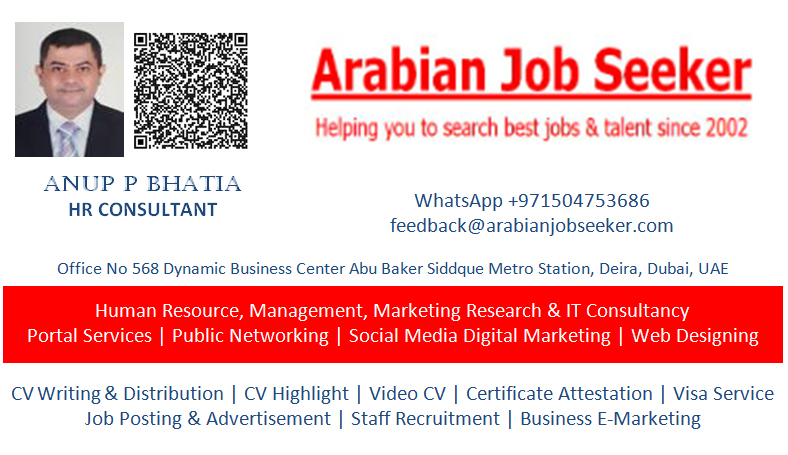 